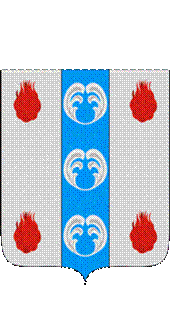 Российская ФедерацияНовгородская областьДУМА ПОДДОРСКОГО МУНИЦИПАЛЬНОГО РАЙОНАР Е Ш Е Н И Еот 24.02.2022 № 113с. Поддорье          Заслушав информацию Волкова Николая Петровича,  начальника пункта  полиции  по  Поддорскому  району  МО  МВД  «Старорусский»,	Дума Поддорского муниципального районаРЕШИЛА:	отчет принять к сведению.Главамуниципального района                                                        Е.В.ПанинаПредседатель ДумыПоддорского муниципального района                              Т.Н.КрутоваОТЧЕТначальника пункта полиции по Поддорскому району МОМВД России «Старорусский»  перед Думой Поддорского района о состоянии оперативной обстановки на территории Поддорского района, результатах оперативно- служебной деятельности пункта полиции по Поддорскому району за   2021 год.Подводя итоги оперативно- служебной деятельности ПП по Поддорскому району за 2021 год отмечаю, что осуществлялась она в соответствии с приоритетными направлениями обозначенными Директивой МВД России № 1 ДСП от 23.10.2020 года «О приоритетных направлениях деятельности органов внутренних дел в 2021 году».За отчетный период 2021 года оперативная обстановка на обслуживаемой территории оставалась стабильной, не допущено совершения террористических актов. Личный состав был задействован в обеспечении общественного порядка и общественной безопасности при проведении общественно-политических, культурно-массовых, спортивных мероприятий проводимых на территории района. За отчетный период зарегистрировано 33 преступления, что на 5 больше уровня АППГ  или + 17,9%, по области  произошло снижение на 6,1 %.78,8% (26) из общего массива зарегистрированных преступлений поставлено на учет сотрудниками полиции (АППГ 92,8%). Нагрузка на одного сотрудника полиции составила – 3,25 преступления (при среднеобластной нагрузке – 4,04). По нагрузке ПП по Поддорскому району занял 16 место по области.    Из общего числа зарегистрированных преступлений 11 относятся к категории тяжких и особо тяжких (АППГ 7, + 57,1%).За отчетный период текущего года зарегистрировано 8 краж (АППГ 9), 5 фактов уклонения от уплаты алиментов, 3 факта незаконного оборота наркотических средств, 4 факта незаконного поруба, 2 факта незаконного хранения взрывчатых веществ, 4 факта угрозы убийством, 1 факт управления ТС в состоянии опьянения, 3 факта служебного подлога, 1 факт мошенничества, 1 факт причинения вреда здоровью, 1 факт выявления поддельных документов.   Количество преступлений против собственности (9) уменьшилось на 2 (АППГ 11). На долю хищений чужого имущества, совершенных путем кражи, приходится 24,2 % от всех зарегистрированных преступных деяний. Их совершено  8 (АППГ 9, - 11,1%). Удельный вес раскрываемости  краж составил 44,4%  (АППГ 30%) . За отчетный период на территории Поддорского района выявлено 2 преступления в сфере незаконно оборота взрывчатых веществ (ст. 222.1 ч.1 УК РФ). С использованием огнестрельного оружия преступления не совершались.Количество преступлений, совершенных в состоянии алкогольного опьянения, за отчетный период составило 9 (АППГ 9),  удельный вес составил 39,1% (47,4 % АППГ), при этом среднеобластной показатель 31,2%. Количество преступлений, совершенных лицами, ранее совершавшими преступления 15 (АППГ 11). Рецидив составил 70,8% (АППГ-57,1%). Несовершеннолетними преступлений не совершено (АППГ-5). Количество преступлений, совершенных лицами без постоянного источника дохода увеличилось   с 12 до 15.Продолжается работа, направленная на оздоровление криминальной ситуации на улицах и в иных общественных местах по укреплению правопорядка и общественной безопасности. В отчетный период количество преступлений совершенных в общественных местах 2, (АППГ - 4) в т.ч. на улицах  2 (АППГ 3). Удельный вес преступлений, совершенных в общественных местах от общего количества зарегистрированных преступлений составляет 6% (АППГ 14,3%) (область – 27,4%). В области  исполнения административного законодательства выявлено 71 административное правонарушение (АППГ 36, + 97,2%) . Выявлено фактов мелкого хулиганства – 6 (АППГ – 4), нарушений антиалкогольного законодательства – 4 (АППГ – 3), нарушений паспортного режима – 24 (АППГ-11), нарушений масочного режима – 26.  Взыскаемость составила 80,6% . В отчетном периоде не было  допущено проявлений национального и религиозного экстремизма и формирования преступных групп по этническому принципу. Миграционная ситуация  в районе существенного влияния на экономическую, социальную стабильность и общее состояние преступности не оказывает. В текущем году в ПП по Поддорскому району принимались дополнительные меры по улучшению работы по раскрытию преступлений, осуществляется проверка своевременности и качества проведения неотложных следственных действий и оперативно-розыскных мероприятий, направленных на раскрытие преступлений по «горячим следам». По всем уголовным делам неочевидной направленности составляются планы оперативно-розыскных мероприятий, осуществляется оперативное сопровождение уголовных дел. Всего раскрыто в отчетный период 23 преступления (АППГ 19, + 21,1%) (по области снижение на 3,7%). Нагрузка на одного сотрудника 2,25  (при среднеобластной нагрузке 1,89). Приостановлено за истекший период 9  преступлений против 8 за аналогичный период 2020 года.  Общая раскрываемость составила 71,9%  против 70,4 % в АППГ.  Раскрываемость тяжких и особо тяжких преступлений 50 % (АППГ 80%). Оценивая работу коллектива ПП по Поддорскому району в целом, я бы хотел подробно остановиться  на  работе отдельных  служб.По итогам 2021 года сотрудниками уголовного розыска раскрыто 9 преступлений (АППГ 8).В настоящее время  в розыске находится 4 лица без вести пропавших. Службами полиции общественной безопасности  раскрыто 3 преступления (АППГ 5).Штатная численность УУП - 4 сотрудника. В настоящее время работает 3 сотрудника. На территории обслуживания проживает – 3622 человека.За отчетный период 2021 года УУП выявлено 60 (АППГ- 26)  административных правонарушений.  На профилактическом учете в службе УУП состоит 29 человек.Во исполнение Федерального закона №64 ФЗ от 06.04.11г. «Об административном надзоре за лицами, освободившимися из мест лишения свободы», вступившим в силу c  1 июля 2011 года, сотрудниками УУП проводится работа с целью предупреждения совершения поднадзорными лицами повторных преступлений и общей профилактике повторной и рецидивной преступности. По состоянию на сегодняшний день  на учёте под административным надзором состоит 2 лица. Теперь хотелось бы остановиться на участии органов внутренних дел в профилактике  безнадзорности и правонарушений несовершеннолетних. За отчетный период несовершеннолетними преступлений не совершено (АППГ-5). На учете  в ПДН на конец отчетного периода состоит 1 подросток. В отчетном периоде составлено 8 (АППГ 8) административных протоколов за неисполнение родителями обязанностей по содержанию и воспитанию несовершеннолетних. Кроме этого выявлено 2 административных правонарушения по ст.20.1-1 и 1 административное правонарушение по ст. 20.20-1 КоАП РФ. Для предотвращения совершения несовершеннолетними повторных преступлений с ними на постоянной основе проводятся  беседы профилактического характера с учетом особенности личности несовершеннолетнего, его окружения, характера совершенных правонарушений. Не реже одного раза в месяц осуществляются посещения несовершеннолетних инспектором ПДН по месту жительства, учебных заведений,  где обучается подросток. Не реже одного раза в квартал проводятся проверки по месту жительства несовершеннолетнего сотрудниками уголовного розыска и УУП. К профилактической работе с несовершеннолетними  привлекаются лица, способные оказать на него положительное влияние.	За январь-декабрь 2021 года по территории обслуживания  пунктом полиции по Поддорскому району поступило 323 сообщения и иной информации о противоправных действиях (АППГ 468; - 31 %). По  рассмотренным сообщениям принято решений о возбуждении уголовного дела 26 (АППГ 21, + 23,8%). В 36 случаях в возбуждении уголовного дела отказано (АППГ 37, - 2,7%), в том числе по 36 фактам - за отсутствием события (состава) преступления. По  поступившим материалам  принято 5 решений о возбуждении дела об административном правонарушении (АППГ 11) . Материалов рассмотренных в срок свыше 10-ти суток– 8 (АППГ 4).	Возвращено прокурором на дополнительную проверку 8 материалов, из них с последующим возбуждением уголовного дела нет. Важнейшим условием повышения результатов оперативно-служебной деятельности является совершенствование работы с кадрами, сохранение их профессионального ядра, укрепление дисциплины и законности. Штатная численность ПП по Поддорскому району  на 01 января 2022 года аттестованных сотрудников составляет 8 единиц, некомплекта - 1.  	 Одна из главных задач сейчас которая поставлена перед органами внутренних дел - обеспечение доступности и качество государственных услуг, оказываемых в сфере внутренних дел. Для этого вся необходимая информация размещена на сайтах УМВД области и находится  в шаговой доступности для граждан в здании пункта полиции.Руководством своевременно принимаются организационные решения, направленные на повышения уровня доверия населения. Пункт тесно сотрудничает с редакцией районной   газеты  «Заря», которая  рассказывает на своих страницах о состоянии преступности и деятельности органа внутренних дел  в борьбе с нею, о сотрудниках и ветеранах пункта полиции. Так в газете «Заря» и на интернет-сайтах  было опубликовано  58 материалов.       	Исходя из сложившейся оперативной обстановки на территории обслуживания ПП по Поддорскому району МО МВД России «Старорусский» в 2022 году и приоритетных задач Директивы МВД России от 03.11.2021 года № 1дсп -  следует сосредоточить на следующих направлениях оперативно-служебной деятельности:- противодействие преступлениям, совершенным с использованием информационно-телекоммуникационных технологий и в сфере компьютерной информации, борьба с экстремизмом, противоправным оборотом оружия и боеприпасов, взрывчатых веществ и взрывных устройств, перекрытие каналов незаконного распространения наркотиков;  - обеспечение правопорядка в условиях распространения новой короновирусной инфекции (COVID-19), надлежащего несения охранно-конвойной службы, пресечение деятельности, направленной на организацию незаконной миграции, усиление контроля за миграционными потоками, профилактика правонарушений несовершеннолетних и в отношении их, повышение безопасности дорожного движения; - совершенствование нормативного правового регулирования порядка осуществления статистического учета данных о состоянии преступности, а также о сообщениях о преступлениях, о результатах следственно работы и дознания, обеспечение законности при разрешении заявлений и сообщений о преступлениях, полноты и достоверности первичных статистических данных, повышение качества предварительного следствия и дознания, развитие судебной компьютерной экспертизы; - развитие единой системы информационно-аналитического обеспечения деятельности МВД России, совершенствование порядка и условий предоставления государственных услуг, повышение их качества и доступности;- совершенствование организации, форм и методов проведения кадровой политики в органах внутренних дел, профилактику правонарушений служебной дисциплины и законности, повышение готовности личного состава к действиям при чрезвычайных обстоятельствах (чрезвычайных ситуациях);     В заключении хочу сказать, что нам удалось добиться определенных успехов,  и поблагодарить  всех вас  за службу. О деятельности пункта полиции по Поддорскому району МО МВД  России «Старорусский» за 2021 год